Оперативная информация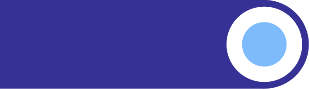 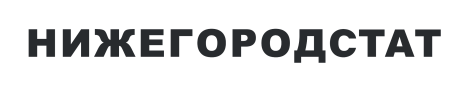 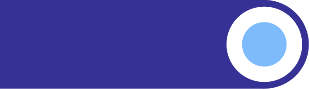 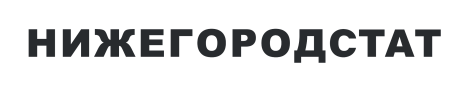 11 апреля 2024 годаО СРЕДНИХ ПОТРЕБИТЕЛЬСКИХ ЦЕНАХНА АВТОМОБИЛЬНЫЙ БЕНЗИН И ДИЗЕЛЬНОЕТОПЛИВО ПО НИЖЕГОРОДСКОЙ ОБЛАСТИВ МАРТЕ 2024 ГОДАв процентах* Изменение средних цен рассчитано из сопоставимых цен с учетом ежегодной актуализации наблюдаемых АЗС.Средниепотребительские цены, рублей за литр*Март 2024 годаМарт 2024 годаСредниепотребительские цены, рублей за литр*К предыдущему месяцуК декабрю 2023 годаБензин автомобильный100,16100,82в том числе:марки АИ-9250,58100,04100,70марки АИ-9554,83100,06100,74марки АИ-98  и выше67,14100,96101,60Дизельное топливо61,3999,6699,84